	Slovenská komora sestier a pôrodných asistentiek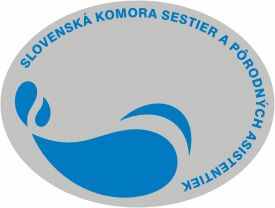 Sekcia  sestier pracujúcich na pracoviskách centrálnej sterilizácieVII. Celoslovenská konferencia sestier a iných zdravotníckych pracovníkov pracujúcich na pracoviskách OCS Organizátor  : Slovenská komora sestier a pôrodných asistentiek – sekcia sestier pracujúcich na pracoviskách CSSpoluorganizátor :    Nemocnica Poprad, a. s  V dňoch 15.-16.11.2017 sa v hotely  Tatra  v Poprade konala VII. Celoslovenská konferencia sestier  a iných zdravotníckych pracovníkov pracujúcich na pracoviskách centrálnych sterilizácií.Odborným  garantom  konferencie  bola predsedníčka výboru odbornej sekcie sestier pracujúcich na pracoviskách  CS PhDr. Yveta Béressová   a spoluorganizátorom ASV  Mgr. Katarína Jendrušáková podpredsedníčka odbornej sekcie. Konferenciu otvorila PhDr. Yveta  Béressová, následne odzneli príhovory hostí: za SKSaPA   -  Mgr. Iveta Lazorová prezidentka SKSaPA, za Nemocnicu  Poprad a.s.  - generálny riaditeľ Ing. Peter Petruš MBA. Všetkých 30 prednášok  spĺňalo aktuálnosť výberu danej problematiky – zdravotnícka pomôcka v kontexte  s bezpečnosťou prípravy a kompletného výkonu úpravy, kontrolné metódy predsterilizačnej prípravy a sterilizácie, prevencia nozokomiálnych nákaz, monitoring prostredia v ZZ, praktické skúsenosti v rámci pracovného procesu, novinky v príprave a ošetrovaní zdravotníckych pomôcok, kazuistiky v kontexte s použitím zdravotníckych pomôcok v rámci zdravotnej starostlivosti, novinky v dezinfekcií a sterilizácií a prístrojovej technike.   Jednotlivé prednášky boli triedené do logických sledov a do  blokov.15.11.2017 Streda  1. blok  –  úvodná téma týkajúca sa vzdelávania  v oblasti sterilizácie a dezinfekcie zdravotníckych pomôcok a hodnotenia sústavného vzdelávania sestier a pôrodných asistentiek – poukázala na možnosti postgraduálneho vzdelávania určeného pre kategóriu sestra. Následne tematiky týkajúce sa problematiky prenosu infekcií na predmetoch a pomôckach, epidemiologicky yávažných bakteriálnych kmeňov – poukázali na možné kritické miesta pri prenose nozokomiálnych infekcií všeobecne. Následne prednášky v uvedenom bloku  sa venovali validačným postupom v rámci využitia datalogerov, bezpečnosti práce na OCS, možnosti využitia ochranných pomôcok na stabilizáciu mikroinvazívnej mikrochirurgie. Boli nám odprezentované informácie týkajúce sa histórie vývoja popradskej nemocnice a blok bol ukončený mozajkou sťažností na prácu sestier a pôrodných asistentiek – najčastešie neprofesionálne pochybenia v pracovnom a profesionálnom konaní sestry v zdravotníckej praxi2.blok     program pokračoval prednáškami týkajúcimi sa kazuistík a spojenia použitia zdravotníckych pomôcok v praxi. Zaoberajúcou sa problematikou urgentného príjmu a jeho praxe, endoskopických metód v detskej  urológií,  ošetrovateľskou starostlivosťou o endoskopické urologické pomôcky, špecifikami liečby a ošetrovania dekubitov, endoskopickými operáciami nosa a prínosových dutín.     3.blok   prezentoval  zdravotnícke pomôcky používané pri výmene kĺbov, podmienky a štandardy  starostlivosti o chirurgické nástroje a sterilizačné nádoby, normy sterilizačných obalových materiálov,  históriou vzniku a vývoja sterilizačných prístrojov, novinkami v oblasti umývacích automatov určených na predsterilizačnú prípravu 16.11.2017 štvrtok 1. blok   úvodnou témou bola odprezentovaná klinická téma katarakty z pohľadu sterility, možnosťami starostlivosti o pleť s použitím spektra rôznych techník chemických a fyzikálnych, prípravou pacienta na dialyzačnú liečbu a starostlivosť. Prezentácia pôrodnej asistentky a jej úlohy v praxi nám priblížila prácu pôrodnej asistentky a jej úlohu v ošetrovateľskej praxiNásledne pokračovali prednášky  týkajúce sa priamo praxe na OCS  a to : pracovný  proces na OCS v rámci Českej republiky  pohľad systému práce vo FN Brno.2. blok  sa zaoberal témami ako využitie poplypropylénového vlákna  v oblasti zdravotníctva, kontrolou účinnosti monitorovania procesu sterilizácie biologickými indikátormi, inovatívnymi skúšobnými systémami pre reprocesing zdravotníckych pomôcok,  technológiami Sterrad  - princípy plazmovej sterilizácie. Posledná téma bola venovaná príčinám fluktuácie sestier  a možnosti perspektívneho riešenia.  K všetkým témam odzneli diskuzne príspevky .Následne  ako výsledné zhodnotenie môžeme konštatovať nasledovné :→ i napriek existujúcemu a platnému legislatívnemu predpisu minimálneho personálneho a materiálno - technického zabezpečenia  ( určuje prístrojové zabezpečenie pracoviska) značné množstvo  OCS nemá zabezpečené čistenie chirurgických nástrojov v umývacích automatoch. Manuálne čistenie nedosahuje výsledky použité  pri čistení v umývacích automatoch, kde prebieha aj termická dezinfekcia a celý proces je možné monitorovať diagnostikami na kvalitu čistenia podľa náročnosti záťaže, proteínovej záťaže,  dosiahnutie parametrov termodezinfekcie a následne elektronický výpis o priebehu celého cyklu.   Pri manuálnom čistení uvedené nie je možné monitorovať a tým aj získať dôkazový materiál o dodržiavaní stanovených procesných parametroch.→ vhodné  a žiadúce by bolo doplnenie vzdelávania v kategórií sestra v CPC v špecializačnom odbore sterilizácia a dezinfekcia zdravotníckych pomôcok, ktoré je koncipované na dodržiavanie bezpečného systému práce  a validácií v zmysle prípravy a transformácie zdravotníckych pomôcok určených na opakované použitie. →  riadenie pracoviska – vedúca sestra s II. st. VŠ odbor ošetrovateľstvo, CPC  sterilizácia a dezinfekcia zdravotníckych pomôcok a následne  postupne doplnenie PŠŠ manažment a financovanie.  Staničná sestra – I. st. VŠ odbor ošetrovateľstvo a CPC  sterilizácia a dezinfekcia zdravotníckych pomôcok, manažérka dennej zmeny -   CPC  sterilizácia a dezinfekcia zdravotníckych pomôcok → zlepšenie pracovných podmienok na OCS – doplnenie kvalifikovaných zamestnancov viacerých zdravotníckych kategórií – sestra, farmaceutický laborant, technik pre zdravotnícke pomôcky, zdravotnícky asistent – v počte podľa objemu vysterilizovaných zdravotníckych pomôcok a aj podľa náročnosti realizovaných výkonov sterilizácie a dezinfekcie zdravotníckych pomôcok .→ spojenie OCS s COS respektíve vedenie pod hlavičkou operačných sál je v súčasnosti nevyhovujúce, nedostatočne presadzuje  problematiku  oddelenia centrálnej sterilizácie, presadzuje predovšetkým záujmy operačných odborov. OCS realizuje služby sterilizácie a dezinfekcie zdravotníckych pomôcok pre celé zdravotnícke zariadenie – má mať samostatný manažment riadenia.     Vzdelávacia aktivita prebiehala podľa zostaveného odborného programu. Hlavným cieľom ASV bol prehľad najnovších poznatkov na celoslovenskej a medzinárodnej úrovni.Záverom môžem konštatovať, že ASV  svoj odborný, organizačný účel splnila v celej svojej šírke. Prednášky, ktorých autori dali súhlas k zverejneniu budú uverejnené na www.steril.sk – ktorá je  internetovou stránkou, kde sú prezentácie  aj z predchádzajúcich ročníkov. Z radov účastníkov konferencie boli zaslané a tlmočené pozitívne hodnotenia konferencie. Zároveň vyslovujeme aj poďakovanie všetkým  sponzorom ASV.V Bratislave  dňa : 20.11.2017      PhDr. Yveta Béressová   predseda odbornej sekcie sestier pracujúcich na pracoviskách OCS       